Ítem I: Ubicación espacialAnalice el siguiente mapa y responda las preguntas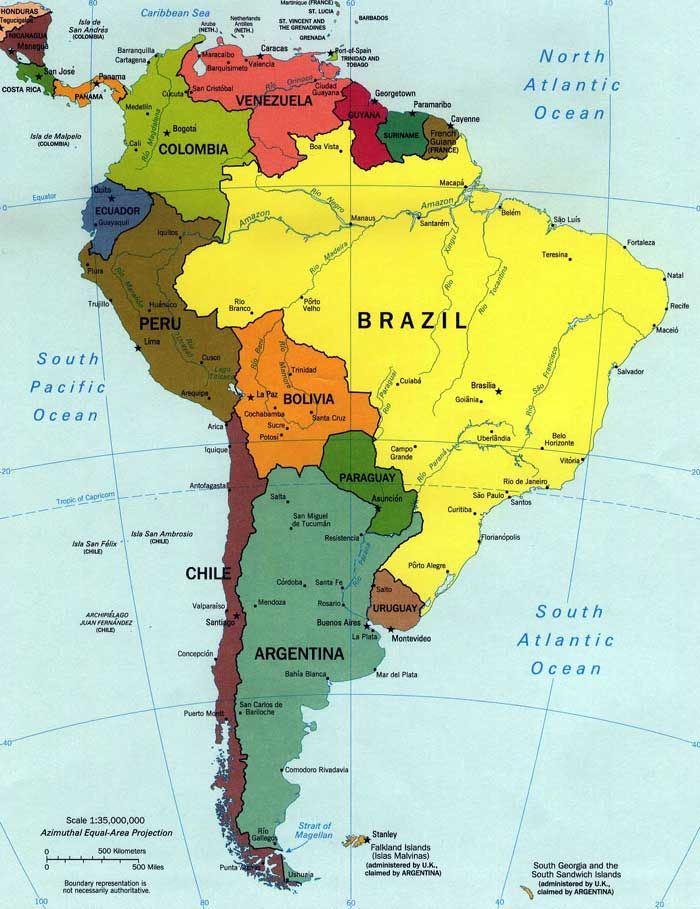 a. ¿En qué zona del continente americano se encuentra Chile? Norte, sur, este u oeste__________________________________________________________________________________________________________________________________________________________b. ¿Con cuales países limita Chile? __________________________________________________________________________________________________________________________________________________________c. ¿Qué se encuentra ubicado al oeste de Chile?__________________________________________________________________________________________________________________________________________________________Ítem II: Análisis del territorioReflexione y respondaa. Pensando en la geografía de la región donde vives, ¿Cómo describirías el relieve y el clima de esta? _________________________________________________________________________________________________________________________________________________________________________________________________________________________________________________________________________________________________________________________________________________________________________________________________SEMANA N°: 3º mayoASIGNATURA: Historia, geografía y ciencias sociales ASIGNATURA: Historia, geografía y ciencias sociales GUÍA DE APRENDIZAJEProfesor(a): Rodrigo Tapia Farías GUÍA DE APRENDIZAJEProfesor(a): Rodrigo Tapia Farías GUÍA DE APRENDIZAJEProfesor(a): Rodrigo Tapia Farías Nombre Estudiante:Nombre Estudiante:Curso: 5to básicoUnidad 1 Diversidad geográfica de Chile: principales rasgos físicos y recursos de las distintas zonas naturales del paísUnidad 1 Diversidad geográfica de Chile: principales rasgos físicos y recursos de las distintas zonas naturales del paísUnidad 1 Diversidad geográfica de Chile: principales rasgos físicos y recursos de las distintas zonas naturales del paísObjetivo de Aprendizaje: 1. OA 09Objetivo de Aprendizaje: 1. OA 09Objetivo de Aprendizaje: 1. OA 09Recursos de aprendizaje a utilizar: PPT Recursos de aprendizaje a utilizar: PPT Recursos de aprendizaje a utilizar: PPT Instrucciones: Lea atentamente los ítems y realice las actividades según le pidaInstrucciones: Lea atentamente los ítems y realice las actividades según le pidaInstrucciones: Lea atentamente los ítems y realice las actividades según le pida